BOOKING REQUEST - Booths will be allocated on a first come, first served basis, based on the date of reception of your completed form.*Compulsory informationCompany name - *if a professional : ___________________________________________________________________*Surname : __________________________________________   *First name : ___________________________________*Address N° : ______________   Street : ______________________________________________________________*Postal Code_________    *City: __________________________________   Country : _________________________*Cell phone : ________________________________________     Home phone : ______________________________________    		(including country and area codes)*Email address : _______________________________________________________________________________________  *TYPE OF MERCHANDISE – To help with the layout, please check the appropriate box or number by order of importance.*TYPES OF BOOKING SPACE AND RATES (VAT exempt, CGI article 293B)For bookings made on the spot, a 20% surcharge will be applied and no vehicle entry will be permitted within the fairgrounds, even for the purpose of unloading, whatever the size of the booth or stall.This booking request is to be sent along with a full copy of your identity document :by Email : contact-fip@foirephoto-bievre.comor by post: PHOTOCLUB PARIS VAL-de-BIEVRE – Robin Clouet - 28 ter, rue Gassendi - 75014 Paris – FrancePayment in full must accompany your booking request – your application will be processed only upon receipt of payment.by bank transfer to: Societé Générale Paris Denfert / IBAN : FR 76 3000 3032 8000 0509 9898 409 / BIC : SOGEFRPPor by cheque drawn on a French bank account, to the order of : Photoclub Paris Val-de-BièvreBy registering to exhibit at the Second Hand and Antique Photography Market:you undertake to respect the terms and conditions you have receivedyou expressly authorise the organisers to keep and use your personal data (including email address)  for purposes associated with the holding of this event. You may exercise your rights by writing to: Photoclub Paris Val-de-Bièvre, 28 ter rue Gassendi, 75014 Paris, France.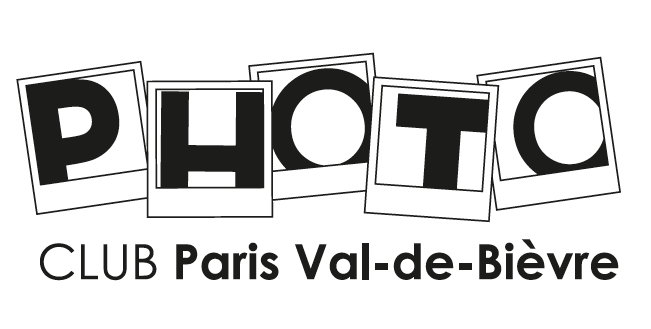 58th BIEVRES INTERNATIONAL PHOTO FAIRSaturday June 4 and Sunday June 5, 2022SECOND HAND AND ANTIQUE PHOTOGRAPHY MARKETFilm photographyOld photos, books, post cards, posters CinematographyDigital photographyAntiques and collectionsAccessoriesStandard stall without table, by linear metre (lm)Booking by linear metre does not include the use of a vehicle within the fairgrounds for the purpose of loading and unloading.70X= €Booth with table and roof (2m) – limited availability220X=€Parking space in addition to booth or stall rental : for a vehicle no more than 5 metres in length and for an order of 5 linear metres minimum (4 lm in the case of a booth) 75X=€Payment is not refundable in case of cancellation less than 14 days before the date of the Fair.                                       TOTAL€I would like the same location as last year, if possible.Contact : Robin Clouet -  : + 33 (0) 6 84 28 29 76                           Email : contact-fip@foirephoto-bievre.com                               www.foirephoto-bievre.com -  www.facebook.com/Foire.Photo.Bievres/   PHOTOCLUB PARIS VAL-de-BIEVRE - 28 ter, rue Gassendi - 75014 Paris - France